ICT and Development 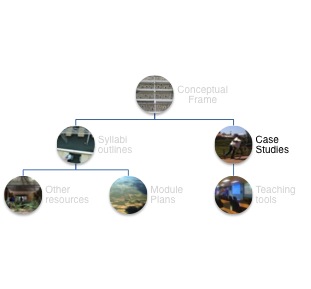 Case StudiesWeek 	6:	E-governance	7:	Technology in the Global South: Constraints and Innovations	8:	ICT and Rural Development	9:	Community Informatics and Virtual Capital Case titleLocationOnline sourcesAcademic sourcesCourse Unit relevance(Unit Week)Course Unit relevance(Unit Week)Course Unit relevance(Unit Week)Course Unit relevance(Unit Week)Case titleLocationOnline sourcesAcademic sources6789M-PESAMobile money transfer service in Kenya considered revolutionary in enabled ‘unbankable’ millionsKenyawww.cio.com(Online Kenyan mag. Dealing with ICT)www.safari.comService provider in KenyaJack, W. and T. Suri (2009) Mobile Money: The Economics of M-PESA. http://www.mit.edu/~tavneet/M-PESA.pdf M-PESAMobile money transfer service in Kenya considered revolutionary in enabled ‘unbankable’ millionsKenyawww.cio.com(Online Kenyan mag. Dealing with ICT)www.safari.comService provider in KenyaJack, W. and T. Suri (2009) Mobile Money: The Economics of M-PESA. http://www.mit.edu/~tavneet/M-PESA.pdf Mobile telephony in RwandaKigali, Rwandahttp://jonathandonner.com/Researcher at Microsoft; has done extensive qualitative and quantitative research on mobile communication in developing countriesDonner, J. (2004). "Microentrepreneurs and Mobiles: An Exploration of the Uses of Mobile Phones by Small Business Owners in Rwanda." Information Technologies and International Development 2(1): 1 - 21.Donner, Jonathan. (2006). The use of mobile phones by microentrepreneurs in Kigali, Rwanda: Changes to social and business networks. Information Technologies and International Development 3 (2): 3-19. Donner, Jonathan (2005). The mobile behaviors of Kigali’s microentrepreneurs: whom they call – and why. In Kristof Nyiri, ed., A Sense of Place: The Global and the Local in Mobile Communication. Vienna: Passagen VerlagMobile telephony in RwandaKigali, Rwandahttp://jonathandonner.com/Researcher at Microsoft; has done extensive qualitative and quantitative research on mobile communication in developing countriesDonner, J. (2004). "Microentrepreneurs and Mobiles: An Exploration of the Uses of Mobile Phones by Small Business Owners in Rwanda." Information Technologies and International Development 2(1): 1 - 21.Donner, Jonathan. (2006). The use of mobile phones by microentrepreneurs in Kigali, Rwanda: Changes to social and business networks. Information Technologies and International Development 3 (2): 3-19. Donner, Jonathan (2005). The mobile behaviors of Kigali’s microentrepreneurs: whom they call – and why. In Kristof Nyiri, ed., A Sense of Place: The Global and the Local in Mobile Communication. Vienna: Passagen VerlagMobile Phones and MarketPerformance in South Indian FisheriesKerala, Indiawww.economist.comOnline article (in May 10 2007 print edition)www.ncaer.orgDownload power point by authorThe Digital Provide: Information (technology), market performance and welfare in the South Indian fisheries sector”, by Robert Jensen, in Quarterly Journal of Economics, August 2007Foss, S. and H. Couclelis (2009). "Throwing Space back in: a Tale of Indian Fishermen, ICT and Travel Behavior." Journal of Transport Geography 17: 134 - 140.Mobile Phones and MarketPerformance in South Indian FisheriesKerala, Indiawww.economist.comOnline article (in May 10 2007 print edition)www.ncaer.orgDownload power point by authorThe Digital Provide: Information (technology), market performance and welfare in the South Indian fisheries sector”, by Robert Jensen, in Quarterly Journal of Economics, August 2007Foss, S. and H. Couclelis (2009). "Throwing Space back in: a Tale of Indian Fishermen, ICT and Travel Behavior." Journal of Transport Geography 17: 134 - 140.Gyandoot: Community-Owned Rural Internet KiosksDhar DistrictMadhya Pradesh, Indiawww.worldbank/ - follow links to e-governanceSreekumar, T.T. (2007) Decrypting e-governance: Narratives, power play and participation in the Gyandoot intranet in The Electronic Journal of Information Systems in developing countries, www.ejisdc.orgCecchini, S. and M. Raina (2004) Electronic Government and the Rural Poor: The Case of Gyandoot, in The Massachusetts Institute of Technology Information Technologies and International Development Journal, Volume 2, Number 2, Winter 2004, 65–75Bailur, S. (2006) Using Stakeholder Theory to Analyze Telecenter Projects, in The Massachusetts Institute of Technology Information Technologies and International Development Journal, Volume 3, Number 3, Spring 2006, 61–80Gyandoot: Community-Owned Rural Internet KiosksDhar DistrictMadhya Pradesh, Indiawww.worldbank/ - follow links to e-governanceSreekumar, T.T. (2007) Decrypting e-governance: Narratives, power play and participation in the Gyandoot intranet in The Electronic Journal of Information Systems in developing countries, www.ejisdc.orgCecchini, S. and M. Raina (2004) Electronic Government and the Rural Poor: The Case of Gyandoot, in The Massachusetts Institute of Technology Information Technologies and International Development Journal, Volume 2, Number 2, Winter 2004, 65–75Bailur, S. (2006) Using Stakeholder Theory to Analyze Telecenter Projects, in The Massachusetts Institute of Technology Information Technologies and International Development Journal, Volume 3, Number 3, Spring 2006, 61–80Andhra Pradesh:Government portalMandals onlineProperty registrationAndhra Pradesh, Indiahttp://www.aponline.gov.in/apportal/index.asphttp://apit.ap.gov.in/http://www.iimahd.ernet.in/egov/Centre for Electronic Governance in AhmedabadBhatnagar, S.C.(2004) E-Government: from Vision to Implementation: a Practical Guide with Case Studies, New Delhi: Sage.  Andhra Pradesh:Government portalMandals onlineProperty registrationAndhra Pradesh, Indiahttp://www.aponline.gov.in/apportal/index.asphttp://apit.ap.gov.in/http://www.iimahd.ernet.in/egov/Centre for Electronic Governance in AhmedabadBhatnagar, S.C.(2004) E-Government: from Vision to Implementation: a Practical Guide with Case Studies, New Delhi: Sage.  